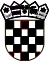 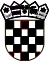 REPUBLIKA HRVATSKABRODSKO-POSAVSKA ŽUPANIJAOŠ“BOGOSLAV ŠULEK“SLAVONSKI BRODKLASA:003-09/17-01/1URBROJ:21787/01-02-17-180Slavonski Brod, 20. rujna 2017.Predmet: Poziv na sjednicu Vijeća roditeljaPozivate se na sjednicu Vijeća roditelja koja će se održati dana 28. rujna 2017. (četvrtak) s početkom u 17.00 h u matičnoj školi, Aleja M. Krleže 2;DNEVNI REDKonstituiranje Vijeća roditelja za šk.god.2017./18.Prethodno mišljenje za Školski kurikulum školske godine 2017./20178.Prethodno mišljenje za Godišnji plan i program rada škole školske godine 2017./2018.Različito (Izvješće o ostvarenju Godišnjeg plana i programa za 2016./17.školsku godinu)( Prijedlog Školskog kurikuluma za školsku godinu  2017./2018. kao i prijedlog Godišnjeg plana i programa za školsku godinu  2017./2018.godinu možete pogledati na web:http://os-bsulek-sb.skole.hr)                                                                   Predsjednik Vijeća roditelja                                                                   Željko Rosandić